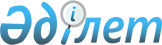 Аудандық мәслихаттың 2009 жылғы 22 желтоқсандағы № 20-1 "2010-2012 жылдарға арналған аудандық бюджет туралы" шешіміне өзгерістер енгізу туралы
					
			Күшін жойған
			
			
		
					Батыс Қазақстан облысы Тасқала аудандық мәслихаттың 2010 жылғы 9 желтоқсандағы № 29-1 шешімі. Батыс Қазақстан облысы Тасқала ауданы әділет басқармасында 2010 жылғы 10 желтоқсанда № 7-11-131 тіркелді. Күші жойылды - Батыс Қазақстан облысы Тасқала аудандық мәслихатының 2011 жылғы 30 наурыздағы № 32-1 шешімімен      Ескерту. Күші жойылды - Батыс Қазақстан облысы Тасқала аудандық мәслихатының 2011.03.30 № 32-1 Шешімімен      Қазақстан Республикасының "Қазақстан Республикасындағы жергілікті мемлекеттiк басқару және өзін-өзі басқару туралы" Заңына сәйкес және Қазақстан Республикасының Бюджет кодексiнің 106, 109 баптарының негізінде аудандық мәслихат ШЕШIМ ЕТЕДI:



      1. "2010-2012 жылдарға арналған аудандық бюджет туралы" Тасқала аудандық мәслихатының 2009 жылғы 22 желтоқсандағы № 20-1 шешіміне (Нормативтік құқықтық актілерді мемлекеттік тіркеу тізілімінде № 7-11-109 болып тіркелген, 2010 жылы 7 қаңтардағы, 15 қаңтардағы, 22 қаңтардағы, 29 қаңтардағы, 5 ақпандағы, 12 ақпандағы, 19 ақпандағы "Екпін" газетінде № 2-3, № 4, № 5, № 6-7, № 8-9, № 10, № 11-12 жарияланған) келесі өзгерістер енгізілсін:



      1) 7 тармағындағы:

      "2 524" деген сандар "2 734" деген сандармен өзгертілсін.



      2. Аталған шешімнің 1 қосымшасы осы шешімнің 1 қосымшасына сәйкес жаңа редакцияда баяндалсын.



      3. Осы шешім 2010 жылдың 1 қаңтарынан бастап қолданысқа енгізіледі.      Сессия төрайымы                  Г. Тұрғаналиева

      Аудандық мәслихат хатшысы        Қ. Нұрмұханов

Аудандық мәслихаттың

2010 жылғы 9 желтоқсандағы

№ 29-1 шешіміне 1 қосымша      Аудандық мәслихаттың

2009 жылғы 22 желтоқсандағы

№ 20-1 шешіміне 1 қосымша 2010 жылдың аудандық бюджеті(мың теңге)
					© 2012. Қазақстан Республикасы Әділет министрлігінің «Қазақстан Республикасының Заңнама және құқықтық ақпарат институты» ШЖҚ РМК
				СанатыСанатыСанатыСанатыСомасыСыныбыСыныбыСыныбыСомасыІшкі сыныбыІшкі сыныбыСомасыАтауыСомасы12356І. КІРІСТЕР2 329 3841Салықтық түсімдер164 02501Табыс салығы60 2602Жеке табыс салығы60 26003Әлеуметтiк салық52 5021Әлеуметтік салық52 50204Меншiкке салынатын салықтар47 3941Мүлiкке салынатын салықтар37 8003Жер салығы1 0604Көлiк құралдарына салынатын салық6 3345Бірыңғай жер салығы2 20005Тауарларға, жұмыстарға және қызметтер көрсетуге салынатын iшкi салықтар2 7112Акциздер7603Табиғи және басқа ресурстарды пайдаланғаны үшiн түсетiн түсiмдер2404Кәсiпкерлiк және кәсiби қызметтi жүргiзгенi үшiн алынатын алымдар1 6815Ойын бизнесіне салық3008Заңдық мәнді іс-әрекеттерді жасағаны және (немесе) құжаттар бергені үшін оған уәкілеттігі бар мемлекеттік органдар немесе лауазымды адамдар алатын міндетті төлемдер1 1581Мемлекеттік баж1 1582Салықтық емес түсiмдер5 40001Мемлекет меншігінен түсетін түсімдер1 4525Мемлекет меншігіндегі мүлікті жалға беруден түсетін кірістер1 45204Мемлекеттік бюджеттен қаржыландырылатын, сондай-ақ Қазақстан Республикасы Ұлттық Банкінің бюджетінен (шығыстар сметасынан) ұсталатын және қаржыландырылатын мемлекеттік мекемелер салатын айыппұлдар, өсімпұлдар, санкциялар, өндіріп алулар2 7301Мемлекеттік бюджеттен қаржыландырылатын, сондай-ақ Қазақстан Республикасы Ұлттық Банкінің бюджетінен (шығыстар сметасынан) ұсталатын және қаржыландырылатын мемлекеттік мекемелер салатын айыппұлдар, өсімпұлдар, санкциялар, өндіріп алулар2 73006Басқа да салықтық емес түсiмдер1 2181Басқа да салықтық емес түсiмдер1 2183Негізгі капиталды сатудан түсетін түсімдер27103Жердi және материалдық емес активтердi сату2711Жерді сату2714Трансферттерден түсетін түсімдер2 159 68802Мемлекеттiк басқарудың жоғары тұрған органдарынан түсетiн трансферттер2 159 6882Облыстық бюджеттен түсетiн трансферттер2 159 688Функционалдық топФункционалдық топФункционалдық топФункционалдық топФункционалдық топСомасыКіші функцияКіші функцияКіші функцияКіші функцияСомасыБюджеттік бағдарламалардың әкiмшiсiБюджеттік бағдарламалардың әкiмшiсiБюджеттік бағдарламалардың әкiмшiсiСомасыБағдарламаБағдарламаСомасыАтауыСомасы123456II. ШЫҒЫНДАР2 327 91001Жалпы сипаттағы мемлекеттiк қызметтер көрсету130 7151Мемлекеттiк басқарудың жалпы функцияларын орындайтын өкiлдi, атқарушы және басқа органдар116 983112Аудан (облыстық маңызы бар қала) мәслихатының аппараты10 919001Аудан (облыстық маңызы бар қала) мәслихатының қызметін қамтамасыз ету жөніндегі қызметтер10 919122Аудан (облыстық маңызы бар қала) әкімінің аппараты31 597001Аудан (облыстық маңызы бар қала) әкімінің қызметін қамтамасыз ету жөніндегі қызметтер30 904004Мемлекеттік органдарды материалдық-техникалық жарақтандыр693123Қаладағы аудан, аудандық маңызы бар қала, кент, аул (село), ауылдық (селолық) округ әкімінің аппараты74 467001Қаладағы аудан, аудандық маңызы бар қаланың, кент, ауыл (село), ауылдық (селолық) округ әкімінің қызметін қамтамасыз ету жөніндегі қызметтер72 589023Мемлекеттік органдарды материалдық-техникалық жарақтандыр1 8782Қаржылық қызмет7 452452Ауданның (облыстық маңызы бар қаланың) қаржы бөлімі7 452001Аудандық бюджетті орындау және коммуналдық меншікті (областық манызы бар қала) саласындағы мемлекеттік саясатты іске асыру жөніндегі қызметтер7 362004Біржолғы талондарды беру жөніндегі жұмысты және біржолғы талондарды іске асырудан сомаларды жинаудың толықтығын қамтамасыз етуді ұйымдастыру35011Коммуналдық меншікке түскен мүлікті есепке алу, сақтау, бағалау және сату55019Мемлекеттік органдарды материалдық-техникалық жарақтандыр05Жоспарлау және статистикалық қызмет6 280453Ауданның (облыстық маңызы бар қаланың) экономика және бюджеттік жоспарлау бөлімі6 280001Экономикалық саясатты, мемлекеттік жоспарлау жүйесін қалыптастыру және дамыту және ауданды (областық манызы бар қаланы) бақару саласындағы мемлекеттік саясатты іске асыру жөніндегі қызметтер6 2809Жалпы сипаттағы өзге де мемлекеттiк қызметтер02Қорғаныс2 8741Әскери мұқтаждар1 202122Аудан (облыстық маңызы бар қала) әкімінің аппараты1 202005Жалпыға бірдей әскери міндетті атқару шеңберіндегі іс-шаралар1 2022Төтенше жағдайлар жөніндегі жұмыстарды ұйымдастыру1 672122Аудан (облыстық маңызы бар қала) әкімінің аппараты1 672006Аудан (облыстық маңызы бар қала) ауқымындағы төтенше жағдайлардың алдын алу және оларды жою1 132007Аудандық (қалалық) ауқымдағы дала өрттерінің, сондай-ақ мемлекеттік өртке қарсы қызмет органдары құрылмаған елдi мекендерде өрттердің алдын алу және оларды сөндіру жөніндегі іс-шаралар54003Қоғамдық тәртіп, қауіпсіздік, құқықтық, сот, қылмыстық-атқару қызметі201Құқық қорғау қызметi20458Ауданның (облыстық маңызы бар қаланың) тұрғын үй-коммуналдық шаруашылығы, жолаушылар көлігі және автомобиль жолдары бөлімі20021Елді мекендерде жол жүру қозғалысын реттеу бойынша жабдықтар мен құралдарды пайдалану2004Бiлiм беру1 536 0561Мектепке дейінгі тәрбие және оқыту41 586464Ауданның (облыстық маңызы бар қаланың) білім беру бөлімі41 586009Мектепке дейінгі тәрбие ұйымдарының қызметін қамтамасыз ету41 5862Жалпы бастауыш, жалпы негізгі, жалпы орта бiлiм беру811 265464Ауданның (облыстық маңызы бар қаланың) білім беру бөлімі811 265003Жалпы білім беру773 729006Балалар мен жеткіншектерге қосымша білім беру37 5369Білім беру саласындағы өзге де қызметтер683 205464Ауданның (облыстық маңызы бар қаланың) білім беру бөлімі17 265001Жергіліктті деңгейде білім беру саласындағы мемлекеттік саясатты іске асыру жөніндегі қызметтер5 221005Ауданның (областык маңызы бар қаланың) мемлекеттік білім беру мекемелер үшін оқулықтар мен оқу-әдiстемелiк кешендерді сатып алу және жеткізу11 918007Аудандық (қалалалық) ауқымындағы мектеп олимпиадаларын және мектептен тыс іс-шараларды өткiзу126011Өңірлік жұмыспен қамту және кадрларды қайта даярлау стратегиясын іске асыру шеңберінде білім беру объектілерін күрделі, ағымды жөндеу0467Ауданның (облыстық маңызы бар қаланың) құрылыс бөлімі665 940037Білім беру объектілерін салу және реконструкциялау665 94005Денсаулық сақтау2579Денсаулық сақтау саласындағы өзге де қызметтер257123Қаладағы аудан аудандық маңызы бар қала, кент, аул (село), ауылдық (селолық) округ әкімінің аппараты257002Ерекше жағдайларда сырқаты ауыр адамдарды дәрігерлік көмек көрсететін ең жақын денсаулық сақтау ұйымына жеткізуді ұйымдастыру25706Әлеуметтiк көмек және әлеуметтiк қамсыздандыру128 7992Әлеуметтiк көмек110 896123Қаладағы аудан аудандық маңызы бар қала, кент, аул (село), ауылдық (селолық) округ әкімінің аппараты8 398003Мұқтаж азаматтарға үйінде әлеуметтік көмек көрсету8 398451Ауданның (облыстық маңызы бар қаланың) жұмыспен қамту және әлеуметтік бағдарламалар бөлімі102 498002Еңбекпен қамту бағдарламасы39 615005Мемлекеттік атаулы әлеуметтік көмек 13 953006Тұрғын үй көмегі594007Жергілікті өкілетті органдардың шешімі бойынша азаматтардың жекелеген топтарына әлеуметтік көмек16 709010Үйден тәрбиеленіп оқытылатын мүгедек балаларды материалдық қамтамасыз ету1 169014Мұқтаж азаматтарға үйінде әлеуметтік көмек көрсету86701618 жасқа дейіні балаларға мемлекеттік жөрдемақылар18 725017Мүгедектерді оңалту жеке бағдарламасына сәйкес, мұқтаж мүгедектерді міндетті гигиеналық құралдармен қамтамасыз етуге, және ымдау тілі мамандардың, жеке көмекшілердің қызмет көрсету4 407019Ұлы Отан соғысындағы Жеңістің 65 жылдығына орай Ұлы Отан соғысының қатысушылары мен мүгедектеріне Тәуелсіз Мемлекеттер Достастығы елдері бойынша, Қазақстан Республикасының аумағы бойынша жол жүруін, сондай-ақ оларға және олармен бірге жүретін адамдарға Мәскеу, Астана қалаларында мерекелік іс-шараларға қатысуы үшін тамақтануына, тұруына, жол жүруіне арналған шығыстарын төлеуді қамтамасыз ету66020Ұлы Отан соғысындағы Жеңістің 65 жылдығына орай Ұлы Отан соғысының қатысушылары мен мүгедектеріне, сондай-ақ оларға теңестірілген, оның ішінде майдандағы армия құрамына кірмеген, 1941 жылғы 22 маусымнан бастап 1945 жылғы 3 қыркүйек аралығындағы кезеңде әскери бөлімшелерде, мекемелерде, әскери-оқу орындарында әскери қызметтен өткен, запасқа босатылған (отставка), «1941-1945 жж. Ұлы Отан соғысында Германияны жеңгенi үшiн» медалімен немесе «Жапонияны жеңгені үшін» медалімен марапатталған әскери қызметшілерге, Ұлы Отан соғысы жылдарында тылда кемінде алты ай жұмыс істеген (қызметте болған) адамдарға біржолғы материалдық көмек төлеу6 3939Әлеуметтiк көмек және әлеуметтiк қамтамасыз ету салаларындағы өзге де қызметтер17 903451Ауданның (облыстық маңызы бар қаланың) жұмыспен қамту және әлеуметтік бағдарламалар бөлімі17 903001Жергілікті деңгейде облыстың жұмыспен қамтуды қамтамасыз ету және үшін әлеуметтік бағдарламаларды іске асыру саласындағы мемлекеттік саясатты іске асыру жөніндегі қызметтер 16 708011Жәрдемақылар мен басқа да әлуметтік төлемдерді есептеу, төлеу және жеткізу жөніндегі қызмет көрсетулерге төлем жүргізу1 045022Мемлекеттік органдарды материалдық-техникалық жарақтандыр15007Тұрғын үй-коммуналдық шаруашылық105 1331Тұрғын үй шаруашылық62 594123Қаладағы аудан аудандық маңызы бар қала, кент, аул (село), ауылдық (селолық) округ әкімінің аппараты1 251007Аудандық маңызы бар қаланың, кенттің, ауылдың (селоның), ауылдық (селолық) округтің мемлекеттік тұрғын үй қорының сақталуын ұйымдастыру1 251458Ауданның (облыстық маңызы бар қаланың) тұрғын үй-коммуналдық шаруашылығы, жолаушылар көлігі және автомобиль жолдары бөлімі1 040003Мемлекеттік тұрғын үй қорының сақтаулуын ұйымдастыру340004Азаматтардың жекелеген санаттарын тұрғын үймен қамтамасыз ету700467Ауданның (облыстық маңызы бар қаланың) құрылыс бөлімі60 303003Мемлекеттік коммуналдық тұрғын үй қорының тұрғын үй құрылысы53 261004Инженерлік коммуниациялық инфрақұрылымды дамыту және жайластыру7 0422Коммуналдық шаруашылық26 522123Қаладағы аудан аудандық маңызы бар қала, кент, аул (село), ауылдық (селолық) округ әкімінің аппараты6 522014Елді мекендерді сумен жабдықтауды ұйымдастыру6 522458Ауданның (облыстық маңызы бар қаланың) тұрғын үй-коммуналдық шаруашылығы, жолаушылар көлігі және автомобиль жолдары бөлімі225012Сумен жабдықтау және су бөлу жүйесінің қызмет етуі 225467Ауданның (облыстық маңызы бар қаланың) құрылыс бөлімі19 775006Сумен жабдықтау жүйесін дамыту19 7753Елді-мекендерді көркейту16 017458Ауданның (облыстық маңызы бар қаланың) тұрғын үй-коммуналдық шаруашылығы, жолаушылар көлігі және автомобиль жолдары бөлімі27018Елдi мекендердi абаттандыру және көгалдандыру27123Қаладағы аудан аудандық маңызы бар қала, кент, аул (село), ауылдық (селолық) округ әкімінің аппараты15 990008Елді мекендерде көшелерді жарықтандыру4 064009Елді мекендердің санитариясын қамтамасыз ету1 635010Жерлеу орындарын күтіп-ұстау және туысы жоқ адамдарды жерлеу300011Елді мекендерді абаттандыру мен көгалдандыру9 99108Мәдениет, спорт, туризм және ақпараттық кеңістiк144 5101Мәдениет саласындағы қызмет78 255455Ауданның (облыстық маңызы бар қаланың) мәдениет және тілдерді дамыту бөлімі78 255003Мәдени-демалыс жұмысын қолдау78 2552Спорт2 935465Ауданның (облыстық маңызы бар қаланың) дене шынықтыру және спорт бөлімі2 935006Аудандық (облыстық маңызы бар қалалық) деңгейде спорттық жарыстар өткiзу1 618007Әртүрлі спорт түрлері бойынша аудан (облыстық маңызды бар қала) құрамы командаларының мүшелерін дайындау және олардың облыстық спорт жарыстарына қатысуы1 3173Ақпараттық кеңiстiк44 854455Ауданның (облыстық маңызы бар қаланың) мәдениет және тілдерді дамыту бөлімі40 597006Аудандық (қалалық) кiтапханалардың жұмыс iстеуi40 597456Ауданның (облыстық маңызы бар қаланың) ішкі саясат бөлімі4 257002Газеттер мен журналдар арқылы мемлекеттік ақпараттық саясат жүргізу3 307005Телерадиохабарлары арқылы мемлекеттік ақпараттық саясат жүргізу9509Мәдениет, спорт, туризм және ақпараттық кеңiстiктi ұйымдастыру жөнiндегi өзге де қызметтер18 466455Ауданның (облыстық маңызы бар қаланың) мәдениет және тілдерді дамыту бөлімі5 672001Жергілікті деңгейде тілдерді және мәдениетті дамыту саласындағы мемлекеттік саясатты іске асыру жөніндегі қызметтер5 532011Мемлекеттік органдарды материалдық-техникалық жарақтандыру140456Ауданның (облыстық маңызы бар қаланың) ішкі саясат бөлімі8 298001Жергілікті деңгейде аппарат, мемлекеттілікті нығайту және азаматтардың әлеуметтік сенімділігін қалыптастыруда мемлекеттік саясатты іске асыру жөніндегі қызметтер6 298003Жастар саясаты саласындағы өңірлік бағдарламаларды iске асыру2 000465Ауданның (облыстық маңызы бар қаланың) дене шынықтыру және спорт бөлімі4 496001Жергілікті деңгейде дене шынықтыру және спорт саласындағы мемлекеттік саясатты іске асыру жөніндегі қызметтер4 49610Ауыл, су, орман, балық шаруашылығы, ерекше қорғалатын табиғи аумақтар, қоршаған ортаны және жануарлар дүниесін қорғау, жер қатынастары241 8171Ауыл шаруашылығы16 192462Ауданның (облыстық маңызы бар қаланың) ауыл шаруашылық бөлімі10 925001Жергілікте деңгейде ауыл шаруашылығы саласындағы мемлекеттік саясатты іске асыру жөніндегі қызметтер6 435007Мемлекеттік органдарды материалдық-техникалық жарақтандыру099Республикалық бюджеттен берілетін нысаналы трансферттер есебiнен ауылдық елді мекендер саласының мамандарын әлеуметтік қолдау шараларын іске асыру 4 490473Ауданның (облыстық маңызы бар қаланың) ветеринария бөлімі5 267001Жергілікте деңгейде ветеринария саласындағы мемлекеттік саясатты іске асыру жөніндегі қызметтер4 896004Мемлекеттік органдарды материалдық-техникалық жарақтандыру3712Су шаруашылығы207 210467Ауданның (облыстық маңызы бар қаланың) құрылыс бөлімі207 210012Сумен жабдықтау жүйесін дамыту207 2106Жер қатынастары6 077463Ауданның (облыстық маңызы бар қаланың) жер қатынастары бөлімі6 077001Аудан (областық манызы бар қала) аумағында жер қатынастарын реттеу саласындағы мемлекеттік саясатты іске асыру жөніндегі қызметтер5 435003Елдi мекендердi жер-шаруашылық орналастыру50005Ақпараттық жүйелер құру400008Мемлекеттік органдарды материалдық-техникалық жарақтандыру1929Ауыл, су, орман, балық шаруашылығы және қоршаған ортаны қорғау мен жер қатынастары саласындағы өзге де қызметтер12 338473Ауданның (облыстық маңызы бар қаланың) ветеринария бөлімі12 338011Эпизоотияға қарсы іс-шаралар жүргізу12 33811Өнеркәсіп, сәулет, қала құрылысы және құрылыс қызметі9 8282Сәулет, қала құрылысы және құрылыс қызметі9 828467Ауданның (облыстық маңызы бар қаланың) құрылыс бөлімі5 226001Құрылыс, сәулет және қала құрылысы бөлімінің қызметін қамтамасыз ету жөніндегі қызметтер5 226468Ауданның (облыстық маңызы бар қаланың) сәулет және қала құрылысы бөлімі4 602001Жергілікті деңгейде сәулет және қала құрылысы саласындағы мемлекеттік саясатты іске асыру жөніндегі қызметтер4 380005Мемлекеттік органдарды материалдық-техникалық жарақтандыру22212Көлiк және коммуникациялар12 9291Автомобиль көлiгi12 929123Қаладағы аудан аудандық маңызы бар қала, кент, аул (село), ауылдық (селолық) округ әкімі аппараты2 878013Аудандық маңызы бар қалаларда, кенттерде, аулдарда (селоларда), ауылдық (селолық) округтерде автомобиль жолдарының қызмет етуін қамтамасыз ету2 878458Ауданның (облыстық маңызы бар қаланың) тұрғын үй-коммуналдық шаруашылығы, жолаушылар көлігі және автомобиль жолдары бөлімі10 051023Автомобиль жолдарының қызмет етуін қамтамасыз ету10 05113Басқалар12 4093Кәсіпкерлік қывзметті қолдау және бәсекелістікті корғау4 675469Ауданның (облыстық маңызы бар қаланың) кәсіпкерлік бөлімі4 675001Жергілікті деңгейде кәсіпкерлік пен өнеркәсіпті дамыту саласындағы мемлекеттік саясатты іске асыру жөніндегі қызметтер4 6759Басқалар7 734452Ауданның (облыстық маңызы бар қаланың) қаржы бөлімі2 734012Ауданның (облыстық маңызы бар қаланың) жергілікті атқарушы органының резерві2 734458Ауданның (облыстық маңызы бар қаланың) тұрғын үй-коммуналдық шаруашылығы, жолаушылар көлігі және автомобиль жолдары бөлімі5 000001Жергілікті деңгейде тұрғын үй-коммуналдық шаруашылығы, жолаушылар көлігі және автомобиль жолдары саласындағы мемлекеттік саясатты іске асыру жөніндегі қызметтер5 00015Трансферттер2 5631Трансферттер2 563452Ауданның (облыстық маңызы бар қаланың) қаржы бөлімі2 563006Нысаналы трансферттерді қайтару2 563III. ТАЗА БЮДЖЕТТІК КРЕДИТТЕУ17 310Бюджеттiк кредиттер10Ауыл, су, орман, балық шаруашылығы, ерекше қорғалатын табиғи аумақтар, қоршаған ортаны және жануарлар дүниесін қорғау, жер қатынастары17 8041Ауыл шаруашылығы17 804462Ауданның (облыстық маңызы бар қаланың) ауыл шаруашылық бөлімі17 804008Ауылдық елді мекендердің әлеуметтік саласының мамандарын әлеуметтік қолдау шараларын іске асыру үшін жергілікті атқарушы органдарға берілетін бюджеттік кредиттер17 804СанатыСанатыСанатыСанатыСанатыСомасыСыныбыСыныбыСыныбыСыныбыСомасыІшкі сыныбыІшкі сыныбыІшкі сыныбыСомасыЕрекшілігіЕрекшілігіСомасыАтауыСомасыБюджеттiк кредиттерді өтеу5Бюджеттік кредиттерді өтеу49401Бюджеттік кредиттерді өтеу4941Мемлекеттік бюджеттен берілген бюджеттік кредиттерді өтеу494IV. ҚАРЖЫ АКТИВТЕРМЕН ЖАСАЛАТЫН ОПЕРАЦИЯЛАР БОЙЫНША САЛЬДО4 037Функционалдық топФункционалдық топФункционалдық топФункционалдық топФункционалдық топСомасыКіші функцияКіші функцияКіші функцияКіші функцияСомасыБюджеттік бағдарламалардың әкiмшiсiБюджеттік бағдарламалардың әкiмшiсiБюджеттік бағдарламалардың әкiмшiсiСомасыБағдарламаБағдарламаСомасыАтауыСомасыҚаржы активтерін сатып алу4 03713Басқалар4 0379Басқалар4 037452Ауданның (облыстық маңызы бар қаланың) қаржы бөлімі4 037014Заңды тұлғалардың жарғылық капиталын қалыптастыру немесе ұлғайту4 037СанатыСанатыСанатыСанатыСанатыСомасыСыныбыСыныбыСыныбыСыныбыСомасыІшкі сыныбыІшкі сыныбыІшкі сыныбыСомасыЕрекшілігіЕрекшілігіСомасыАтауыСомасыМемлекеттің қаржы активтерін сатудан түсетін түсімдер06Мемлекеттің қаржы активтерін сатудан түсетін түсімдер001Мемлекеттің қаржы активтерін сатудан түсетін түсімдер01Қаржы активтерін ел ішінде сатудан түсетін түсімдер0V. БЮДЖЕТ ТАПШЫЛЫҒЫ (АРТЫҚШЫЛЫҒЫ)-19 873VI. БЮДЖЕТ ТАПШЫЛЫҒЫН (АРТЫҚШЫЛЫҒЫН ПАЙДАЛАНУ) ҚАРЖЫЛАНДЫРУ19 873СанатыСанатыСанатыСанатыСанатыСомасыСыныбыСыныбыСыныбыСыныбыСомасыІшкі сыныбыІшкі сыныбыІшкі сыныбыСомасыЕрекшілігіЕрекшілігіСомасыАтауыСомасыҚарыздарды түсімі7Қарыздарды түсімі17 80401Мемлекеттік ішкі қарыздар 17 8042Қарыз алу келісім-шарттары17 804Қарыздарды өтеу16Қарыздарды өтеу-13 7111Қарыздарды өтеу-13 711452Ауданның (облыстық маңызы бар қаланың) қаржы бөлімі-13 711008Жергілікті атқарушы органның жоғары тұрған бюджет алдындағы борышын өтеу-13 711Бюджет қаражаттарының пайдаланылатын қалдықтары8Бюджет қаражаттарының пайдаланылатын қалдықтары15 78001Бюджет қаражаты қалдықтары15 7801Бюджет қаражатының бос қалдықтары15 780